PPublic Trustee Act 1941Portfolio:Attorney GeneralAgency:Department of JusticePublic Trustee Act 19411941/026 (5 Geo. VI No. 26)8 Dec 19411 Jul 1942 (see s. 1(2) and Gazette 26 Jun 1942 p. 689)Public Trustee Act Amendment Act 19471947/012 (11 Geo. VI No. 12)1 Nov 19471 Nov 1947Public Trustee Act Amendment Act 19501950/007 (14 Geo. VI No. 7)15 Nov 195015 Nov 1950Public Trustee Act Amendment Act 19531953/019 (2 Eliz. II No. 19)7 Dec 19537 Dec 1953Public Trustee Act Amendment Act 19621962/034 (11 Eliz. II No. 34)29 Oct 19621 Jul 1966 (see s. 2 and Gazette 4 Mar 1966 p. 589)Public Trustee Act Amendment Act 19641964/048 (13 Eliz. II No. 48)19 Nov 196419 Nov 1964Decimal Currency Act 19651965/11321 Dec 1965Act other than s. 4‑9: 21 Dec 1965 (see s. 2(1)); s. 4‑9: 14 Feb 1966 (see s. 2(2))Public Trustee Act Amendment Act 19681968/06418 Nov 196818 Nov 1968Reprint approved 19 Mar 1969 in Volume 22 of Reprinted ActsReprint approved 19 Mar 1969 in Volume 22 of Reprinted ActsReprint approved 19 Mar 1969 in Volume 22 of Reprinted ActsReprint approved 19 Mar 1969 in Volume 22 of Reprinted ActsPublic Trustee Act Amendment Act 19721972/0289 Jun 19721 Jul 1972 (see s. 2 and Gazette 30 Jun 1972 p. 2098)Public Trustee Act Amendment Act 19751975/0019 May 19759 May 1975Public Trustee Act Amendment Act 19781978/02518 May 1978Act other than s. 3, 4 & 6: 18 May 1978 (see s. 2(1));s. 3, 4 & 6: 1 Jul 1978 (see s. 2(2) and Gazette 16 Jun 1978 p. 1872)Acts Amendment (Master, Supreme Court) Act 1979 Pt. XIII1979/06721 Nov 197911 Feb 1980 (see s. 2 and Gazette 8 Feb 1980 p. 383)Reprint approved 4 Feb 1981 Reprint approved 4 Feb 1981 Reprint approved 4 Feb 1981 Reprint approved 4 Feb 1981 Acts Amendment (Mental Health) Act 1981 Pt. VI1981/05225 Sep 1981Repealed by 2006/037 s. 3(1)Public Trustee Amendment Act 19821982/01927 May 198227 May 1982Public Trustee Amendment Act 19841984/0465 Sep 1984s. 1 & 2: 5 Sep 1984;Act other than s. 1 & 2: 1 Oct 1984 (see s. 2 and Gazette 28 Sep 1984 p. 3153)Acts Amendment (Financial Administration and Audit) Act 1985 s. 31985/0984 Dec 19851 Jul 1986 (see s. 2 and Gazette 30 Jun 1986 p. 2255)Public Trustee Amendment Act 19861986/02325 Jul 1986s. 1 & 2: 25 Jul 1986;Act other than s. 1 & 2: 5 Sep 1986 (see s. 2 and Gazette 5 Sep 1986 p. 3265)Acts Amendment (Land Administration) Act 1987 Pt. XII1987/12631 Dec 198716 Sep 1988 (see s. 2 and Gazette 16 Sep 1988 p. 3637)Public Trustee Amendment Act 19891989/0102 Nov 198930 Nov 1989Guardianship and Administration Act 1990 s. 1231990/0247 Sep 199020 Oct 1992 (see s. 2 and Gazette 2 Oct 1992 p. 4811)Financial Administration Legislation Amendment Act 1993 s. 10, 11 & 131993/00627 Aug 19931 Jul 1993 (see s. 2(1))Reprinted as at 8 Sep 1993 (not including 1981/052)Reprinted as at 8 Sep 1993 (not including 1981/052)Reprinted as at 8 Sep 1993 (not including 1981/052)Reprinted as at 8 Sep 1993 (not including 1981/052)Acts Amendment (Public Sector Management) Act 1994 s. 3(2)1994/03229 Jun 19941 Oct 1994 (see s. 2 and Gazette 30 Sep 1994 p. 4948)Statutes (Repeals and Minor Amendments) Act 1994 s. 41994/0739 Dec 19949 Dec 1994 (see s. 2)Guardianship and Administration Amendment Act 1996 s. 391996/00724 May 19961 Jul 1996 (see s. 2 and Gazette 28 Jun 1996 p. 3014)Financial Legislation Amendment Act 1996 s. 641996/04925 Oct 199625 Oct 1996 (see s. 2(1))Trustees Amendment Act 1997 s. 181997/0016 May 199716 Jun 1997 (see s. 2 and Gazette 10 Jun 1997 p. 2661)Statutes (Repeals and Minor Amendments) Act 1997 s. 1001997/05715 Dec 199715 Dec 1997 (see s. 2(1))Workers’ Compensation and Rehabilitation Amendment Act 1999 s. 611999/0345 Oct 199915 Oct 1999 (see s. 2(2) and Gazette 15 Oct 1999 p. 4889)Trustee Legislation (GST Consequential Amendments) Act 2000 Pt. 22000/0674 Dec 20004 Dec 2000 (see s. 2)Reprinted as at 4 May 2001 (not including 1981/052)Reprinted as at 4 May 2001 (not including 1981/052)Reprinted as at 4 May 2001 (not including 1981/052)Reprinted as at 4 May 2001 (not including 1981/052)Acts Amendment (Lesbian and Gay Law Reform) Act 2002 Pt. 182002/00317 Apr 200221 Sep 2002 (see s. 2 and Gazette 20 Sep 2002 p. 4693)Acts Amendment and Repeal (Courts and Legal Practice) Act 2003 s. 952003/0654 Dec 20031 Jan 2004 (see s. 2 and Gazette 30 Dec 2003 p. 5722)Workers’ Compensation Reform Act 2004 s. 1752004/0429 Nov 20044 Jan 2005 (see s. 2 and Gazette 31 Dec 2004 p. 7131)Courts Legislation Amendment and Repeal Act 2004 s. 1412004/05923 Nov 20041 May 2005 (see s. 2 and Gazette 31 Dec 2004 p. 7128)Statute Law Revision Act 2006 s. 72006/0374 Jul 20064 Jul 2006 (see s. 2)Reprint 5 as at 11 Aug 2006 Reprint 5 as at 11 Aug 2006 Reprint 5 as at 11 Aug 2006 Reprint 5 as at 11 Aug 2006 Financial Legislation Amendment and Repeal Act 2006 s. 4 & Sch. 1 cl. 1392006/07721 Dec 20061 Feb 2007 (see s. 2(1) and Gazette 19 Jan 2007 p. 137)Wills Amendment Act 2007 s. 252007/02726 Oct 20079 Feb 2008 (see s. 2 and Gazette 8 Feb 2008 p. 313)Public Trustee and Trustee Companies Legislation Amendment Act 2008 Pt. 22008/00931 Mar 20081 Jul 2008 (see s. 2(2) and Gazette 24 Jun 2008 p. 2885)Reprint 6 as at 10 Oct 2008 Reprint 6 as at 10 Oct 2008 Reprint 6 as at 10 Oct 2008 Reprint 6 as at 10 Oct 2008 Standardisation of Formatting Act 2010 s. 4 & 512010/01928 Jun 201011 Sep 2010 (see s. 2(b) and Gazette 10 Sep 2010 p. 4341)Personal Property Securities (Consequential Repeals and Amendments) Act 2011 Pt. 3 Div. 42011/0424 Oct 201130 Jan 2012 (see s. 2(c) & Cwlth Legislative Instrument No. F2011L02397 cl. 5 registered 21 Nov 2011)Mental Health Legislation Amendment Act 2014 Pt. 4 Div. 4 Subdiv. 212014/0253 Nov 201430 Nov 2015 (see s. 2(b) and Gazette 13 Nov 2015 p. 4632)Legal Profession Uniform Law Application Act 2022 Pt. 17 Div. 162022/00914 Apr 20221 Jul 2022 (see s. 2(c) and SL 2022/113 cl. 2)Workers Compensation and Injury Management Act 2023 Pt. 15 Div. 3 Subdiv. 202023/02124 Oct 20231 Jul 2024 (see s. 2(d) and SL 2024/34 cl. 2)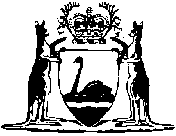 